Publicado en Internet el 09/02/2011 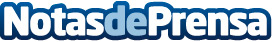 Compuspain ofrece el mejor sonido de CreativeEl mayorista comercializa Creative ZiiSound T6, un conjunto de altavoces inalàmbricos surround 2.1 de alta gama que amplía la extensa gama  Pure Wireless Speake del fabricanteDatos de contacto:Carlos Moreno954 56 29 65Nota de prensa publicada en: https://www.notasdeprensa.es/compuspain-ofrece-el-mejor-sonido-de-creative Categorias: Imágen y sonido Hardware http://www.notasdeprensa.es